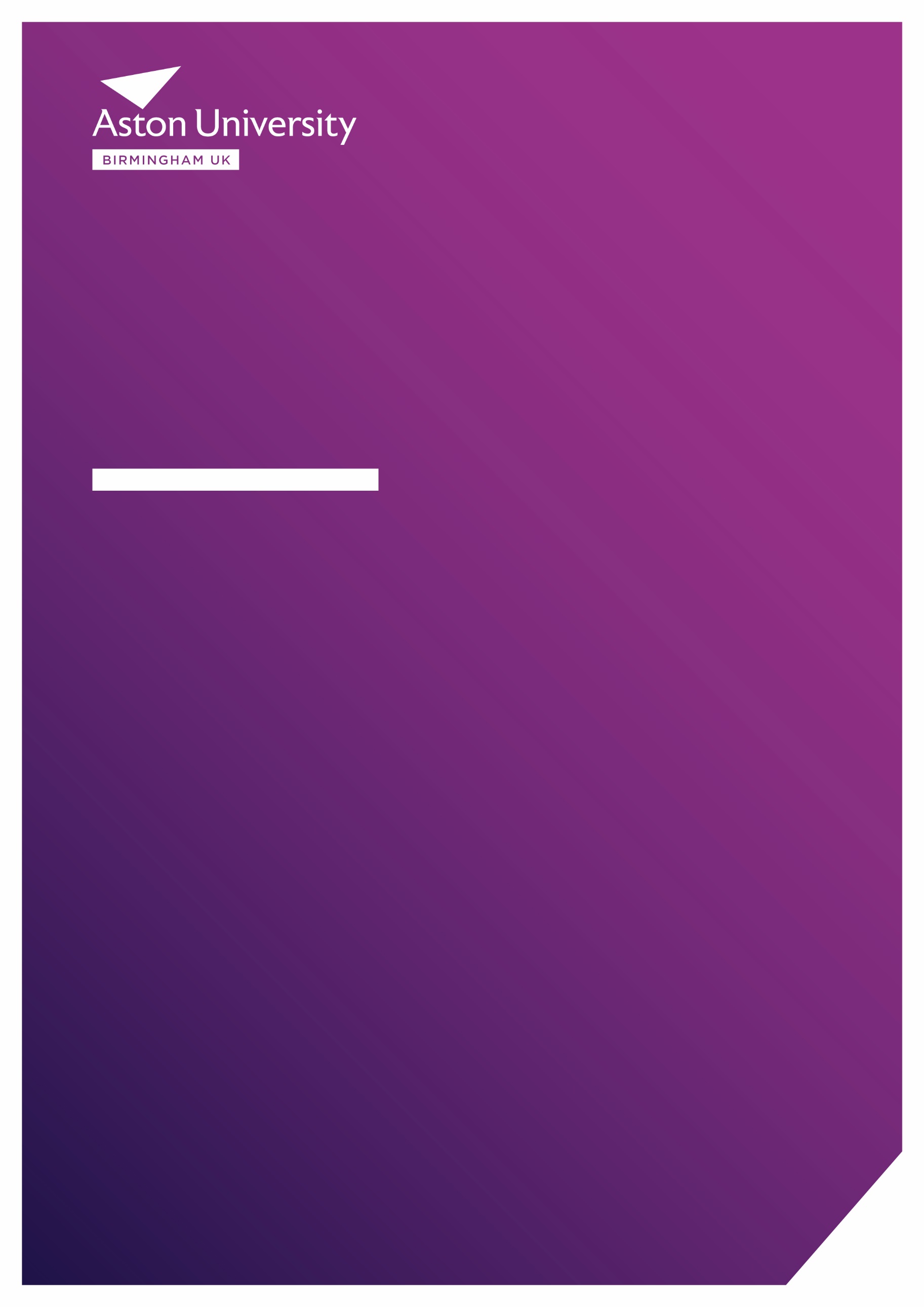 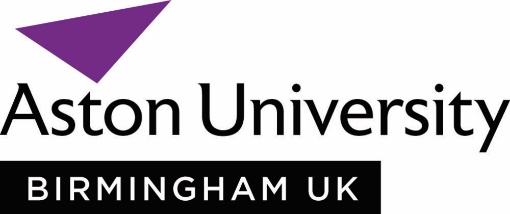 Aston University Research Integrity and Ethics Committee Terms of Reference0.  IntroductionThe purpose of the University Research Integrity and Ethics Committee (URIEC) is to provide advice to the Research Committee and Senate on the development, implementation and review of institutional procedures and guidelines relating to research integrity and research ethics issues arising from research and other related activities, considering emerging issues of institutional, national, or international significance. URIEC will also provide support and oversight for the work of the College Research Ethics Committees (CRECs).

1.  PrinciplesThe Committee reports to the Research Committee and is responsible for: 
1.1) Ongoing review of the University’s Research Integrity Assurance Procedures, including providing guidance on their interpretation and oversight and review of policies and guidelines on good research conduct and the principles of research integrity. 1.2) Ensuring institutional adherence to the Research Integrity Assurance Procedures and the University's associated Ethical Principles and Procedures, including: Oversight and accreditation of the delegated ethics review arrangements in place within the University;Monitoring CREC arrangements, receiving regular termly reports on numbers and types of approvals and termly reports on institutional sponsorship; Providing guidance on cases of uncertainty raised by CRECs; andAgreeing additional arrangements in relation to the CRECs as necessary.1.3) URIEC shall review research applications that have been referred by CREC Chairs. URIEC will have the right to de-escalate applications to CRECs or reject reviewing applications where the scientific validity and/or governance checks have not met University standards. Subject to the Chair’s agreement, review of applications may take place by a sub-group of URIEC and may also take place by correspondence. URIEC may invite the research applicants to attend a committee meeting to provide clarifications related to their project. Amendments to applications reviewed and given a favourable ethical opinion by URIEC shall first be submitted via the URIEC secretary and referred back to the CREC if required. URIEC has final powers to issue approval to any research ethics application brought to it for consideration.1.4) Whilst CRECs will be sufficiently equipped to review and consider the ethical implications or considerations of an ethics application, at the point at which a piece of research raises concerns regarding research integrity and governance (e.g., reputational risks, safety) the URIEC Chair shall be notified, and a decision made regarding the level of necessary URIEC input and review of the study. URIEC can assess whether there is an appetite for the research (e.g., on illegal drugs use) even if it has been deemed ethical by the CREC.1.5) In the event of receiving complaints or appeals against decisions made by CRECs, the Chair of URIEC will investigate the matter, normally within two weeks of notification of the complaint or appeal. If appropriate, URIEC can overrule decisions made by the CRECs, suspending the approval process for that proposal or suspending the research activity in question. 1.6) URIEC shall promote awareness and understanding of ethical issues in research throughout the University and disseminate good practice in accordance with the Research Ethical Principles and Procedures policy. 1.7) URIEC will provide advice on any ethical matters relating to research that are referred to it from within the University. This may include arranging or conducting ethics reviews on an exceptional basis to deal with special circumstances which cannot be dealt with by CRECs, e.g., where specific confidentiality requirements apply. In such a case, a sub-group of URIEC may be required to review as requested by the Chair of URIEC.1.8) URIEC will keep abreast of externally driven developments, policies and regulations concerning research ethics and research integrity ensuring that the University meets all necessary requirements. 1.9) URIEC will take a pro-active approach to promoting good research practice and developing initiatives which would further enhance a positive environment which enables high integrity research.  1.10) On an annual basis URIEC will provide a report to Research Committee following an assessment of the Committee’s own performance and efficiency with any recommendations for change as necessary. 1.11) The URIEC and CRECs recognise that the definition and perceived significance of ethical problems may be subject to change and difference of opinion. In this light, URIEC will conduct an annual review of its work reporting annually to Research Committee on the management of the Committees, indicating in this any suggested or agreed change in policy or procedures. URIEC will also report on any outstanding or anticipated difficulties. Each CREC will provide a report to URIEC for these purposes – expert members of CRECs will monitor and inform best practice in respect of relevant professional guidelines. A list of all submissions and the decision taken in respect of them together with any major issues arising and a record of applications considered outside formal meetings will be required as part of the annual report. Each CREC annual report will also be presented to the appropriate College Research Committee for information.1.12) URIEC will ensure that the Research Integrity Policy and associated policies, procedures and processes support compliance by the University with the Universities UK Concordat to support research integrity.1.13) Appeals against a decision made by URIEC may be referred to the Secretary of Research Committee.1.14) Meetings shall be minuted and there shall be an approval procedure for the minutes.2.  Membership Ex officio Associate Pro-Vice Chancellor Research Integrity (Chair)Chairs of CRECsGeneral CounselDirector of Library ServicesHead of Procurement and InsuranceDirector of Health and Safety and Business ContinuityDesignated Individual – Human Tissue LicenceDirector of the Biomedical FacilityDirector of Research Strategy, Funding and ImpactResearch Integrity and Governance ManagerCo-optedSenior academic with a clinical backgroundLay person with appropriate knowledge Early career researcher Representative of the Graduate SchoolOpen Research Data and Bibliometrics specialistSponsor’s RepresentativePresident(s) - Aston Postgraduate Research SocietyIn Attendance Research Integrity Officer (Secretary)Research Ethics Officer Notes: The membership will include at least one male and one female member. URIEC may temporarily co-opt members of CRECs in exceptional circumstances. The committee will normally meet four times per year. Six committee members shall constitute quoracy; quoracy requires the presence of the Chair and at least three ex officio members. The appointment of appointed and co-opted members shall be ratified by the Chair of Research Committee. The attendance of the lay member(s), whilst important, is not essential if the lay member(s) have noted receipt of the meeting papers and consider that no issues prevail. In case they have identified issues that they wish the committee to discuss, they should put these in writing to the Secretary who will bring them to the attention of the committee so that they can be discussed at the meeting. Furthermore, all documentation will be made available to all committee members to comment on if they wish, should they not be present at the meeting.Quality assurance reviews will be undertaken by URIEC regarding the business of the CRECs; this could include sampling of cases not reviewed by the full CREC and additional requests received by the CREC.                   FOR OFFICIAL USE ONLYVersion  1 Author  Research Integrity Office Approved date  16/02/2022 Approved by  University Research Committee Effective date  26/04/2022 Review date  Annually 